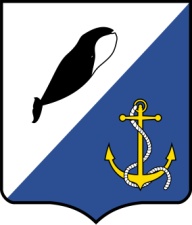 АДМИНИСТРАЦИЯ ПРОВИДЕНСКОГО ГОРОДСКОГО ОКРУГАПРОТОКОЛ № 01заседания Единой комиссии по соблюдению требований к служебному поведению муниципальных служащих органов местного самоуправления  или муниципальных органов Провиденского городского округа и урегулированию конфликта интересовот 25 мая 2022 г.						                             п.г.т. ПровиденияКомиссия, сформированная постановлением Администрации Провиденского городского округа от 20 апреля 2022 г. № 199 «Об утверждении Положения о единой комиссии по соблюдению требований к служебному поведению муниципальных служащих органов местного самоуправления  или муниципальных органов Провиденского городского округа и урегулированию конфликта интересов» (в редакции постановления от 23 мая 2022 г. № 291), в составе:Ященко Игорь Константинович - директор муниципального казённого учреждения «Управление технического обеспечения и эксплуатации имущества, Единая дежурно-диспетчерская служба и Архив Провиденского городского округа» - независимый эксперт;Фатун Лариса Геннадьевна - начальник отдела социальной поддержки населения в Провиденском районе – независимый эксперт;Карнаухова Мария Валерьевна - депутат Совета депутатов Провиденского городского округа, директор муниципального бюджетного учреждения «Музей Берингийского наследия» - независимый эксперт;Агапова Александра Николаевна - председатель избирательной комиссии Провиденского городского округа – лицо, замещающее муниципальную должность;Шестопалов Сергей Александрович -  председатель Совета депутатов Провиденского городского округа - лицо, замещающее муниципальную должность;Шевкунова Анастасия Валерьевна - заместитель начальника Управления социальной политики, начальник Отдела образования и молодёжной политики - лицо, замещающее должность муниципальной службы;Юрченко Екатерина Михайловна - консультант бюджетного Отдела Управления финансов, экономики и имущественных отношений - лицо, замещающее должность муниципальной службы;На заседании комиссии присутствуют:	- Рекун Даниил Викторович – заместитель главы администрации Провиденского городского округа, начальник организационно-правового Управления, муниципальный служащий, в отношении которого комиссией рассматривается вопрос о соблюдении требований к служебному поведению и (или) требований об урегулировании конфликта интересов;	- Красикова Елена Алексеевна – заместитель начальника организационно-правового Управления, начальник Отдела муниципальной службы и кадровой работы,  муниципальный служащий, в отношении которого комиссией рассматривается вопрос о соблюдении требований к служебному поведению и (или) требований об урегулировании конфликта интересов;	- Преснов Павел Сергеевич – прокурор Провиденского района.Число членов Комиссии, принимающих участие в заседании комиссии, составляет 7 человек. Число членов Комиссии, не замещающих должности муниципальной службы (муниципальные должности), составляет 3 человека (не менее 1/4 от общего числа членов комиссии). Кворум для проведения заседания Комиссии (2/3 от общего числа членов комиссии) имеется.ПОВЕСТКА ДНЯ:Избрание председателя, заместителя председателя и секретаря временной комиссии по соблюдению требований к служебному поведению муниципальных служащих органов местного самоуправления или муниципальных органов Провиденского городского округа и урегулированию конфликта интересов.По вопросу полноты и достоверности предоставленных муниципальными служащими Администрации Провиденского городского округа сведений о доходах, расходах, об имуществе и обязательствах имущественного характера, а также сведений  о доходах, расходах, об имуществе и обязательствах имущественного характера своих супруги (супруга) и несовершеннолетних детей за 2018-2020 годы по итогам проверки прокуратуры Провиденского района.По первому вопросу:Слушали:Шестопалова С.А., который предложил избрать председателем временной комиссии по соблюдению требований к служебному поведению муниципальных служащих органов местного самоуправления  или муниципальных органов Провиденского городского округа и урегулированию конфликта интересов Ященко И.К.Выступили:все члены комиссии, которые поддержали кандидатуру Ященко И.К.Решили:Избрать председателем временной комиссии по соблюдению требований к служебному поведению муниципальных служащих органов местного самоуправления  или муниципальных органов Провиденского городского округа и урегулированию конфликта интересов Ященко И.К. Голосовали: «За» – 7 человек, «Против» – нет, «Воздержались» – нет. Слушали:Шевкунову А.В., которая предложила избрать заместителем председателя временной комиссии по соблюдению требований к служебному поведению муниципальных служащих органов местного самоуправления  или муниципальных органов Провиденского городского округа и урегулированию конфликта интересов Шестопалова С.А.Выступили:все члены комиссии, которы поддержали кандидатуру Шестопалова С.А.Решили:Избрать заместителем председателя временной комиссии по соблюдению требований к служебному поведению муниципальных служащих органов местного самоуправления  или муниципальных органов Провиденского городского округа и урегулированию конфликта интересов Шестопалова С.А. Голосовали: «За» – 7 человек, «Против» – нет, «Воздержались» – нет. Слушали:Шестопалова С.А., который предложил избрать секретарём временной комиссии по соблюдению требований к служебному поведению муниципальных служащих органов местного самоуправления  или муниципальных органов Провиденского городского округа и урегулированию конфликта интересов Карнаухову М.В.Выступили:все члены комиссии, которые поддержали кандидатуру Карнауховой М.В.Решили:Избрать секретарём временной комиссии по соблюдению требований к служебному поведению муниципальных служащих органов местного самоуправления или муниципальных органов Провиденского городского округа и урегулированию конфликта интересов Карнаухову М.В. Голосовали: «За» – 7 человек, «Против» – нет, «Воздержались» – нет. По второму вопросу:Слушали:Ященко И.К. – председателя комиссии:- «В соответствии со статьёй 15.1. Федерального закона от 2 марта 2007 г. № 25-ФЗ «О муниципальной службе в Российской Федерации» граждане, претендующие на замещение должностей муниципальной службы, включенных в соответствующий перечень, муниципальные служащие, замещающие указанные должности, обязаны представлять представителю нанимателя (работодателю) сведения о своих доходах, об имуществе и обязательствах имущественного характера, а также сведения о доходах, об имуществе и обязательствах имущественного характера своих супруги (супруга) и несовершеннолетних детей. Указанные сведения представляются в порядке, сроки и по форме, которые установлены для представления сведений о доходах, об имуществе и обязательствах имущественного характера государственными гражданскими служащими субъектов Российской Федерации.Недостоверные сведения - несоответствие данных о доходе, об имуществе и обязательствах имущественного характера, указанных в справке, правоустанавливающим, регистрационным и иным видам документов, установленным законодательством (например, уменьшение размера дохода, площади жилого помещения, земельного участка; неверное указание оснований пользования недвижимым имуществом). Неполные сведения - отсутствие сведений, подлежащих внесению в справку (например, неуказание имеющихся иных доходов, недвижимого имущества, транспортных средств, акций, ценных бумаг, обязательств). По результатам проведенной проверки органами прокуратуры выявлены следующие нарушения требований действующего законодательства:За период 2018-2020 годы информации о недостоверности сведений о доходах, расходах, об имуществе и обязательствах имущественного характера, представленных муниципальными служащими, замещающими должности в Администрации Провиденского городского округа не поступало, в связи с чем оснований для проведения проверок по фактам представления недостоверных сведений не имелось.Справки о доходах за 2018-2020 годы муниципальными служащими предоставлены своевременно, в 100% объеме.».Выступили:Шестопалов С.А. – заместитель председателя комиссии:- «При анализе конкретных предоставленных фактов я считаю, что причинами возникновения неполноты сведений, представленных муниципальными служащими Администрации Провиденского городского округа стали, в том числе:- отсутствие информации и (или) владение неполной (неточной) информацией о доходах, об имуществе и (или) обязательствах имущественного характера;- получение информации о доходах путем самостоятельного расчета или со слов, без документального подтверждения;- невнимательность при заполнении справки о доходах, расходах, об имуществе и обязательствах имущественного характера;- отсутствие достаточных знаний в области доходов физических лиц  и их налогообложения.Указанные обстоятельства не являются основаниями для освобождения муниципальных служащих от ответственности за представление недостоверных (неполных) сведений, поскольку представление достоверной информации о доходах, расходах, об имуществе и обязательствах имущественного характера в отношении себя и членов своей семьи, относится к обязанности муниципального служащего, к исполнению которой последний должен относиться добросовестно, на высоком профессиональном уровне.».Фатун Л.Г. – независимый эксперт:- «В указанных случаях комиссией были установлены факты представления муниципальными служащими недостоверных и (или) неполных сведений  о доходах, расходах, об имуществе и обязательствах имущественного характера, как следствие недобросовестного отношения муниципальных служащих к исполнению своей обязанности о представлении достоверных сведений.Типичными нарушениями в указанных случаях явились невнимательность муниципальных служащих при заполнении справок о доходах, расходах, об имуществе и обязательствах имущественного характера, а также то, что служащие рассчитывают исключительно на свою память, не сверяя вносимые данные с документами, а выписки по счетам берут только в ПАО «Сбербанк» при наличии сервисов и приложений других банков.».Ященко И.К. – председатель комиссии:- «Руководствуясь Обзором практики привлечения к ответственности государственных (муниципальных) служащих за несоблюдение ограничений и запретов, требований о предотвращении или об урегулировании конфликта интересов и неисполнение обязанностей, установленных в целях противодействия коррупции, рассмотрев объяснительные муниципальных служащих, допустивших нарушения при заполнении справок о доходах, расходах, об имуществе и обязательствах имущественного характера за 2018-2020 годы, заслушав пояснения муниципальных служащих, в отношении которых комиссией рассматривается вопрос о соблюдении требований к служебному поведению и (или) требований об урегулировании конфликта интересов, присутствующих на заседании комиссии, учитывая характер и тяжесть совершённых нарушений, обстоятельства, при которых совершены нарушения, соблюдение служащими других запретов, исполнение других обязанностей, установленных в целях противодействия коррупции, предлагаю установить, что сведения о доходах, расходах, об имуществе и обязательствах имущественного характера, представленные муниципальным служащим, являются недостоверными и (или) неполными, рекомендовать главе администрации Провиденского городского округа применить конкретные меры дисциплинарного взыскания к муниципальным служащим в связи с выявленными нарушениями при заполнении справок о доходах.».В соответствии с Положением о единой комиссии по соблюдению требований к служебному поведению муниципальных служащих органов местного самоуправления  или муниципальных органов Провиденского городского округа и урегулированию конфликта интересов, утверждённым постановлением Администрации Провиденского городского округа от 20 апреля 2022 г. № 199КОМИССИЯ РЕШИЛА:Принять к сведению представление прокуратуры Провиденского района об устранении нарушений закона о противодействии коррупции.Обязать муниципальных служащих органов местного самоуправления Провиденского городского округа в дальнейшем при заполнении справок о доходах, расходах, об имуществе и обязательствах имущественного характера, а также сведений  о доходах, расходах, об имуществе и обязательствах имущественного характера своих супруги (супруга) и несовершеннолетних детей использовать онлайн-сервис Федеральной налоговой службы РФ (личный кабинет налогоплательщика).Установить, что предоставленные сведения о доходах, расходах, об имуществе и обязательствах имущественного характера муниципальных служащих Администрации Провиденского городского округа за 2018-2020 годы, а также сведения  о доходах, расходах, об имуществе и обязательствах имущественного характера их супруги (супруга) и несовершеннолетних детей, являются недостоверными и (или) неполными.3. Рекомендовать главе администрации Провиденского городского округа рассмотреть вопрос о применении конкретных мер дисциплинарного взыскания за нарушение действующего законодательства и недобросовестное отношение к исполнению своей обязанности о представлении полных и достоверных сведений к следующим муниципальным служащим:  - <данные скрыты> – выговор;- <данные скрыты>  – замечание.4. В отдельных случаях (совершение несущественных проступков) взыскания к муниципальным служащим не применять:- <данные скрыты>Голосовали: «За» – 7 человек, «Против» – нет, «Воздержались» – нет. Председатель комиссии			______________		Ященко И.К.Заместитель председателя комиссии	______________		Шестопалов С.А.Секретарь комиссии				______________		Карнаухова М.В.Члены комиссии:				______________		Шевкунова А.В.						_______________		Юрченко Е.М.						_______________		Фатун Л.Г. 						_______________		Агапова А.Н.№ п/пФ.И.О. муниципального служащегоЗамещаемая должность муниципальной службыВыявленные нарушения12341<данные скрыты><данные скрыты>за 2019 год завысила сумму доходов по основному месту работы на <данные скрыты> руб.; за 2018 год не указала доход, полученный от <данные скрыты> в сумме <данные скрыты> руб.; за 2020 год не указан доход супруга в размере <данные скрыты> руб., полученный в <данные скрыты>, <данные скрыты> руб. - в <данные скрыты>, <данные скрыты> руб. в <данные скрыты>.2<данные скрыты><данные скрыты>за 2018 год не указала доход в размере <данные скрыты> руб., полученный от <данные скрыты>, за 2019 год <данные скрыты> руб. - в <данные скрыты>; за 2020 год не указаны банковские счета, открытые 17.08.2014 в <данные скрыты>, 02.07.2005 в <данные скрыты>.3<данные скрыты><данные скрыты>за 2019 год не показал (занизил) доход по основному месту работы в <данные скрыты> на <данные скрыты> руб., за 2020 год не указал два банковских счета, открытые 28.10.2017 в <данные скрыты>, банковский счет, открытый 17.12.2010 в <данные скрыты>.4<данные скрыты><данные скрыты>за 2020 год не указала доход в размере <данные скрыты> руб., полученный от <данные скрыты>. За 2019 год не указан доход в сумме <данные скрыты> руб., полученный от <данные скрыты>, завышен на <данные скрыты> рублей доход по основному месту работы в <данные скрыты>5<данные скрыты><данные скрыты>за 2020 год не указала доход супруга <данные скрыты> в сумме <данные скрыты> руб., полученный от <данные скрыты>. За 2019 год не указала доход супруга в сумме <данные скрыты> руб., так же полученный от <данные скрыты>6<данные скрыты><данные скрыты>за 2019 год не указала (занизила) на <данные скрыты> руб. доход по основному месту работы в <данные скрыты>. За 2020 год не указан банковский счёт, открытый 12.08.2016 в <данные скрыты>7<данные скрыты><данные скрыты>за 2020 год не указала (занизила) на <данные скрыты> руб. сумму доходов, полученных от <данные скрыты>. За 2020, 2019, 2018 годы не указан счёт откорытый 15.08.2015 в <данные скрыты>8<данные скрыты><данные скрыты>за 2020 год не указала (занизила) на <данные скрыты> руб. доход, полученный в <данные скрыты>, за 2020, 2019 годы не укзала счёт открытый  04.06.203 в <данные скрыты>9<данные скрыты><данные скрыты>за 2020, 2019, 2018 годы не указала счета открытые 14.02.2017 и 29.11.2014 в <данные скрыты>, счет открытый 11.06.2013 в <данные скрыты>, счет открытый 20.10.2008 в <данные скрыты>10<данные скрыты><данные скрыты>за 2020 и 2019 годы не указала доходы супруга, в суммах <данные скрыты> руб., <данные скрыты> руб., полученные от <данные скрыты>11<данные скрыты><данные скрыты>за 2020 год не указал доход на сумму <данные скрыты> руб., полученный от <данные скрыты>, за 2020, 2019, 2018 годы не указал банковские счета, открытые им 14.02.2017, 30.11.2017 в <данные скрыты>, банковские счета, открытые супругой <данные скрыты> 25.12.2019, 14.12.2017 в <данные скрыты>12<данные скрыты><данные скрыты>за 2019 год завысила сумму своих доходов на <данные скрыты> руб., полученных по основному месту работы в <данные скрыты>, за 2020, 2019, 2018 годы не указала банковский счета, открытые 19.04.2016, 16.07.2018 в <данные скрыты>13<данные скрыты><данные скрыты>за 2020 год не указал доход в сумме <данные скрыты> руб., полученный в <данные скрыты>, за 2019 год не указал (занизил) доход по основному месту работы на <данные скрыты> руб., за 2018 год не указал доходы в сумме <данные скрыты> руб., полученные от <данные скрыты>, в сумме <данные скрыты> руб., полученные от <данные скрыты>.Кроме того, за 2020, 2019 и 2018 годы не указал банковские счета, открытые 13.07.2015, 25.05.2015, 01.03.2017 в <данные скрыты>, банковские счета, открытые 18.09.2017, и два счета открытые 26.08.2017 в <данные скрыты>, банковские счета, открытые 26.06.2018 и 17.08.2006 супругой <данные скрыты> в <данные скрыты>14<данные скрыты><данные скрыты>за 2019 год не указала свои доходы на сумму <данные скрыты> руб., полученные в <данные скрыты>, доход в сумме <данные скрыты> руб., полученный от <данные скрыты>, доход на сумму <данные скрыты> руб., полученный от <данные скрыты>, за 2020 и 2019 годы не указала банковские счета, открытые на несовершеннолетнего ребенка <данные скрыты> 07.08.2019 в <данные скрыты>, 02.09.2020 в <данные скрыты>15<данные скрыты><данные скрыты>за 2019 и 2018 годы не указала открытые ею и ее супругом 27.10.2018, 11.06.2004, 10.07.2015, 19.08.2015 банковские счета в <данные скрыты>, открытый 08.07.2015 в <данные скрыты>16<данные скрыты><данные скрыты>за 2020 года не указал доход супруги <данные скрыты> в сумме <данные скрыты> руб., полученный в <данные скрыты>, не указал открытые им и его супругой 25.05.2006, 03.12.2009 банковские счета в <данные скрыты>, банковские счета, открытый 13.02.2019 в <данные скрыты>